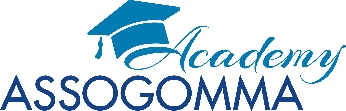 Corso di formazione“Corso di base sulla tecnologia della gomma”18, 19 – 25, 26 marzo 2024Partecipanti:(*) contattabile in caso di necessitàAzienda ……………………………………………….……………    Indirizzo…………………………………….………………………………….Città ……………………………………………………...     Prov……………. Cap…………….  Tel ………………………………………………P. IVA…………………………………….…..……………………………… Codice Univoco SDI………………………………………………….Scheda d’iscrizione da restituire entro il 6 marzo 2024 a: assogomma@federazionegommaplastica.itData								Timbro e firma		--------------------------------------------------						____________________________________________INFORMATIVA PER LA TUTELA DELLA PRIVACYIn relazione a quanto previsto dalle norme di legge in materia di tutela della privacy è necessario che ogni partecipante al corso compili, sottoscriva e faccia pervenire all’atto dell’iscrizione, a cura dell’Azienda, la presente scheda. I Suoi dati personali, se Lei acconsente, saranno conservati al fine di renderLe note le iniziative ed i servizi di SVILUPPO SERVIZI GOMMA SRL e di ASSOGOMMA.Le informazioni che La riguardano potranno essere utilizzate dagli Incaricati dell’Area Amministrativa, per il compimento delle operazioni connesse alla predetta finalità. I Suoi dati non saranno comunicati, né diffusi, né trasferiti all’estero. I Titolari del trattamento sono: SVILUPPO SERVIZI GOMMA SRL, con sede in Milano, Via San Vittore 36; ASSOGOMMA, con sede in Milano, Via San Vittore 36. In ogni momento potrà rivolgersi ai predetti Titolari del trattamento (numero telefonico 024392821 – e-mail: svilupposervizigommasrl@pec.it ), per l’esercizio dei diritti di accesso, rettifica, aggiornamento ed opposizione al trattamento riconosciuti dalla normativa sulla privacy.         Do il consenso		   Nego il consensoal trattamento dei miei dati per finalità di informazione sulle iniziative ed i servizi di SVILUPPO SERVIZI GOMMA  SRL e di ASSOGOMMA.Luogo e data _______________________________________	Firma dell’interessato ________________________________________________________________1 di 2Corso di formazione“Corso di base sulla tecnologia della gomma” 18, 19 – 25, 26 marzo 20242 di 2NominativoIndirizzo mailNr. Cellulare*Posizione in Azienda□ Modulo 1 Chimica (18 e 19 marzo 2024)□ Modulo 1 Chimica (18 e 19 marzo 2024)□ Modulo 2 Fisica (25 e 6 marzo 2024)Quota per partecipazione ad un solo modulo:Quota per partecipazione ad un solo modulo:Quota per partecipazione ad un solo modulo:□ € 1.000,00 + IVA 22%  a persona per i Soci□ € 1.000,00 + IVA 22%  a persona per i Soci□  € 1.250,00 + IVA 22%  a persona per i non SociQuota per partecipazione a due incontri:Quota per partecipazione a due incontri:Quota per partecipazione a due incontri:□ € 1.850.00 + IVA 22%  a persona per i Soci	□ € 1.850.00 + IVA 22%  a persona per i Soci	□ € 2.300 +IVA 22% a persona per i non SociNel caso partecipanti della stessa Azienda frequentassero moduli differenti compilare la scheda di iscrizione separatamente.Nel caso partecipanti della stessa Azienda frequentassero moduli differenti compilare la scheda di iscrizione separatamente.Nel caso partecipanti della stessa Azienda frequentassero moduli differenti compilare la scheda di iscrizione separatamente.Dal secondo iscritto ed eventuali successivi verrà riconosciuto uno sconto del 15%Dal secondo iscritto ed eventuali successivi verrà riconosciuto uno sconto del 15%Dal secondo iscritto ed eventuali successivi verrà riconosciuto uno sconto del 15%Versamento da effettuare contestualmente all’iscrizione a mezzo bonifico intestato a Sviluppo Servizi Gomma Srl, Via San Vittore 36 – 20123 Milano – BANCA INTESA SAN PAOLO– Filiale Milano, Via Saffi   angolo via V. Monti 5/6- Iban: IT 93 C 03069 094251 000 000 04757    Versamento da effettuare contestualmente all’iscrizione a mezzo bonifico intestato a Sviluppo Servizi Gomma Srl, Via San Vittore 36 – 20123 Milano – BANCA INTESA SAN PAOLO– Filiale Milano, Via Saffi   angolo via V. Monti 5/6- Iban: IT 93 C 03069 094251 000 000 04757    Versamento da effettuare contestualmente all’iscrizione a mezzo bonifico intestato a Sviluppo Servizi Gomma Srl, Via San Vittore 36 – 20123 Milano – BANCA INTESA SAN PAOLO– Filiale Milano, Via Saffi   angolo via V. Monti 5/6- Iban: IT 93 C 03069 094251 000 000 04757    In caso di impossibilità a partecipare la quota di iscrizione verrà restituita nella misura dell’80% solo se la segnalazione perverrà almeno 3 giorni lavorativi prima della data del corso.In caso di impossibilità a partecipare la quota di iscrizione verrà restituita nella misura dell’80% solo se la segnalazione perverrà almeno 3 giorni lavorativi prima della data del corso.In caso di impossibilità a partecipare la quota di iscrizione verrà restituita nella misura dell’80% solo se la segnalazione perverrà almeno 3 giorni lavorativi prima della data del corso.                    Timbro e firmaData ___________________________________________________________________